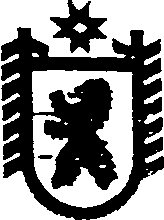 Республика КарелияСОВЕТ  ИДЕЛЬСКОГО СЕЛЬСКОГО ПОСЕЛЕНИЯLIX  ЗАСЕДАНИЕ   III СОЗЫВАРЕШЕНИЕот   11 декабря  2017 года  № 163СегежаОб утверждении Соглашения  о передаче администрацией Сегежского муниципального района части полномочий по решению вопросов местного значения Сегежского муниципального района  администрации  Идельского сельского поселения на 2018 годРассмотрев представленное администрацией Сегежского муниципального района Соглашение о передаче администрацией  Сегежского  муниципального района части полномочий по решению вопросов местного значения Сегежского муниципального района администрации Идельского сельского поселения на 2018 год от 20 ноября 2017 года №184-17, руководствуясь частью 4 статьи 15 Федерального закона от 6 октября 2003 года № 131-ФЗ «Об общих принципах организации местного самоуправления в Российской Федерации», Порядком заключения соглашений о передаче осуществления части полномочий по решению вопросов местного значения между органами местного самоуправления Сегежского муниципального района и органами местного самоуправления отдельных поселений, входящих в его состав, утвержденным решением Совета Сегежского муниципального района от 29 января 2015 г. № 135, Совет  Идельского сельского поселения  р е ш и л:Утвердить прилагаемое Соглашение о передаче администрацией Сегежского  муниципального района части полномочий по решению вопросов местного значения Сегежского муниципального района  администрации Идельского сельского поселения на 2018 год от 20 ноября 2017 года № 184-17.	          2. Обнародовать настоящее решение путем размещения  официального текста настоящего решения в информационно-телекоммуникационной сети «Интернет» на официальном сайте администрации Идельского сельского поселения http://home.onego.ru/~segadmin/omsu_selo_idel.htm. Председатель  Совета Идельского сельского поселения                                            И.Е.Сухорукова.                                		Разослать: в дело–3, ЮО, администрация Идельского СП, ФУ, ОБУ